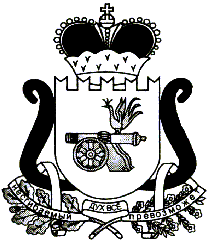 АДМИНИСТРАЦИЯ   МУНИЦИПАЛЬНОГО ОБРАЗОВАНИЯ«ЕЛЬНИНСКИЙ  РАЙОН» СМОЛЕНСКОЙ ОБЛАСТИП О С Т А Н О В Л Е Н И Е от  27.12.2023  № 882г. ЕльняО внесении изменений в постановление Администрации муниципального образования «Ельнинский район» Смоленской области от 20.01.2022 №42В целях обеспечения реализации положений Федерального закона от 8 декабря 2003 года № 161-ФЗ «О приведении Уголовно – процессуального кодекса Российской Федерации и других законодательных актов в соответствие с Федеральным законом «О внесении изменений и дополнений в Уголовный кодекс Российской Федерации», в соответствии со статьями 49, 50 Уголовного кодекса Российской Федерации, статьями 25, 28, 39, 43 Уголовно-исполнительного кодекса Российской Федерации, Администрация муниципального образования «Ельнинский район» Смоленской областип о с т а н о в л я е т:1. Внести в постановление Администрации муниципального образования «Ельнинский район» Смоленской области от 20.01.2022 №42 «Об утверждении Перечней предприятий и организаций, расположенных на территории муниципального образования «Ельнинский район» Смоленской области, установленных для отбывания наказания осужденных к исправительным и обязательным работам» (в редакции постановлений Администрации муниципального образования «Ельнинский район» Смоленской области от 19.04.2022 №240, от 29.11.2022 №815, от 08.12.2022 №846, 09.06.2023 №367) следующие изменения:1.1. Приложение №1 изложить в новой редакции (прилагается).1.2. Приложение №2 изложить в новой редакции (прилагается).2. Контроль за исполнением настоящего постановления возложить на заместителя Главы муниципального образования «Ельнинский район» Смоленской области Д.В. Михалутина.Глава муниципального образования «Ельнинский район» Смоленской области 				Н.Д. МищенковПриложение №1к постановлению Администрациимуниципального образования «Ельнинский район» Смоленской области от 20.01.2022 №42Перечень предприятий и организаций, расположенных на территории муниципального образования «Ельнинский район» Смоленской области, установленных для отбывания наказания осужденных к исправительным работам с указанием наименований специальностейПриложение №2к постановлению Администрациимуниципального образования «Ельнинский район» Смоленской области от 20.01.2022 №42Перечень предприятий и организаций, расположенных на территории муниципального образования «Ельнинский район» Смоленской области, установленных для отбывания наказания осужденных к обязательным работам№ п/пНаименование предприятия, организации ФИО руководителяДолжностиКоличество рабочих мест для исправительных работ1.МУП «Водоканал» (Смоленская область, г. Ельня, мкр. Кутузовский, д.24, и.о. директора – Суторьма Александр Михайлович) по согласованию временнодолжность - разнорабочий22. ТОО «Кузнецовское» (Смоленская область, Ельнинский район, руководитель – Ходин Василий Алексеевич)должность - разнорабочий33.ООО «Новатэк» (Смоленская область, г. Ельня, мкр. Кутузовский, д.24, Генеральный директор – Мартынов Артём Вячеславовичдолжность - разнорабочий34.Производственный участок г. Ельня ООО «Фабрика Шарм» (Смоленская область, г. Ельня, ул. Энгельса, д.47/33, руководитель – Завальнюк Оксана Ивановна) по согласованию временнодолжность - швея15.ООО «Починковская швейная фабрика» цех г. Ельня (Смоленская область, г. Ельня, ул. Советская, д.34, руководитель – Рухля Владимир Ермолаевич) по согласованию временнодолжность - швея36.Индивидуальный предприниматель Глава КФХ Филиппенков И.В. (Смоленская область, г. Ельня, ул. Мелиораторов, д.1, руководитель – Филиппенков Игорь Васильевич) по согласованию временнодолжность - разнорабочий37.ООО «ЕльняПроект» (Смоленская область, г. Ельня, ул. Пролетарская, д.72, кв.5, Генеральный директор – Белясников Алексей Николаевичдолжность – сварщик, работник по благоустройству2№ п/пНаименование предприятия, организации ФИО руководителяВиды работКоличество рабочих мест для обязательных работ1.ООО «Гвардия» (Смоленская область, г. Ельня, ул. Ленина, д.20а, директор – Коваленков Николай Викторович) по согласованию временно1. Уборка территории2.Подсобные неквалифицированные работы3.Разгрузочно-погрузочные работы4.Малярные неквалифицированные работы22.МУП «Водоканал» (Смоленская область, г. Ельня, мкр. Кутузовский, д.24, и.о. директора – Суторьма Александр Михайлович) по согласованию временно1. Уборка территории2.Подсобные неквалифицированные работы3. Разгрузочно-погрузочные работы4. Малярные неквалифицированные работы23.ООО «Новатэк» (Смоленская область, г. Ельня, мкр. Кутузовский, д.24, Генеральный директор – Мартынов Артём Вячеславович1. Уборка территории2.Подсобные неквалифицированные работы3. Разгрузочно-погрузочные работы4. Малярные неквалифицированные работы34.Индивидуальный предприниматель Глава КФХ Филиппенков И.В. (Смоленская область, г. Ельня, ул. Мелиораторов, д.1, руководитель – Филиппенков Игорь Васильевич) по согласованию временно1. Уборка территории2.Подсобные неквалифицированные работы3. Разгрузочно-погрузочные работы4. Малярные неквалифицированные работы35.ООО «ЕльняГрад» (Смоленская область, г. Ельня, ул. Пролетарская, д.72, кв.5, Генеральный директор – Белясников Алексей Николаевич1. Уборка территории2. Подсобные неквалифицированные работы3. Разгрузочно-погрузочные работы4. Малярные неквалифицированные работы2